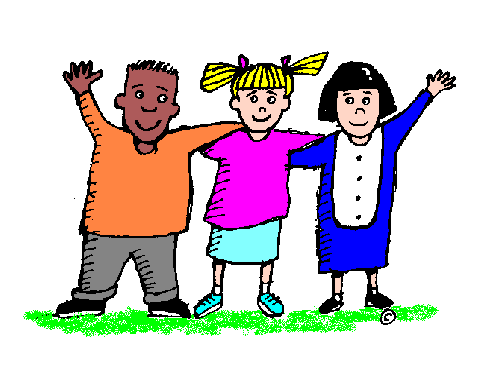 Çocuk, doğuştan itibaren bir isim alma, vatandaşlık edinme, anne-babasını tanıyıp bilme ve onlar tarafından bakılma hakkına sahiptir.